Opening Doors to Student Understanding Using 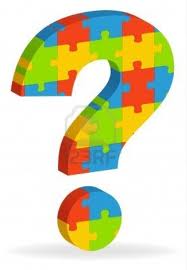 Essential Questions and Curriculum MappingNWCSI/Alta Vista August Event 2013August 20, 2013, Mount Vernon Christian High School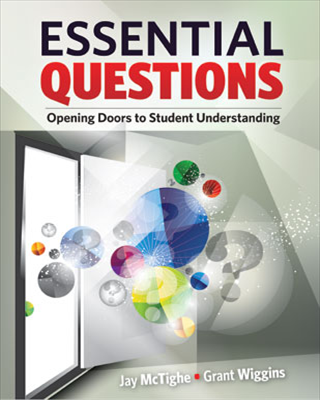 A strong curriculum is the foundation for strong, mission-focused teaching and learning.School teams across the region are invited to come together as a larger professional learning community to explore how to design and use essential questions and curriculum mapping to facilitate student understanding. The day will be organized around two essential questions:What’s so essential about Essential Questions?If curriculum mapping is the answer, what is the question?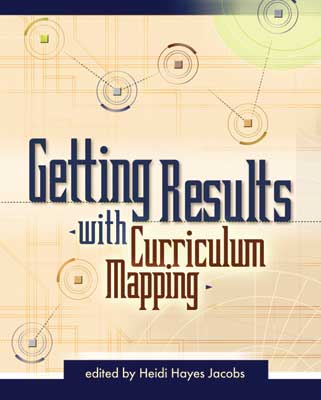 Participants are encouraged to bring samples of their essential questions and curriculum maps to use in working sessions. At the conclusion of our time together, we will discuss how to continue to work together given that most of our schools are focusing on essential questions and are mapping their curriculum using the same online tool.Participating schools will receive 2 copies of Essential Questions: opening doors to student understanding by Jay McTighe and Grant Wiggins.When: 	August 20, 2013; registration & coffee at 8:30, workshop - 9:00-2:30Where:	Mount Vernon Christian High SchoolCost:		$40 per participant; continental breakfast and lunch providedClock Hours:  5 WA State Clock Hours availableRSVP:		Elaine Brouwer - avcelaine@comcast.net